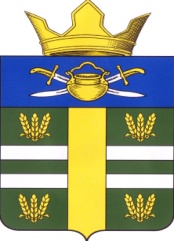 АДМИНИСТРАЦИЯ                            ПОПЕРЕЧЕНСКОГО СЕЛЬСКОГО ПОСЕЛЕНИЯКОТЕЛЬНИКОВСКОГО МУНИЦИПАЛЬНОГО РАЙОНАВОЛГОГРАДСКОЙ ОБЛАСТИ
ПОСТАНОВЛЕНИЕот 15 февраля 2022 года                    № 27                                                                           

О внесении изменений в постановление администрации Попереченского сельского поселения от 17.08.2021 г. № 30 «Об утверждении формы проверочного листа (список контрольных вопросов), используемого при проведении плановой проверки в рамках осуществления муниципального контроля за соблюдением правил благоустройства территории Попереченского  сельского поселения Котельниковского муниципального района Волгоградской области»В соответствии с Федеральным законом от 31.07.2020 г. № 248-ФЗ «О государственном контроле (надзоре) и муниципальном контроле в Российской Федерации», Постановлением Правительства РФ от 27.10.2021 г. № 1844 «Об утверждении требований к разработке, содержанию, общественному обсуждению проектов форм проверочных листов, утверждению, применению, актуализации форм проверочных листов, а также случаев обязательного применения проверочных листов», Уставом Попереченского сельского поселения Котельниковского муниципального района Волгоградской области, администрация Попереченского сельского поселения Котельниковского муниципального района Волгоградской области постановляет:1.Внести в постановление администрации Попереченского сельского поселения от 17.08.2021 г. № 30 «Об утверждении формы проверочного листа (список контрольных вопросов), используемого при проведении плановой проверки в рамках осуществления муниципального контроля за соблюдением правил благоустройства территории Попереченского сельского поселения Котельниковского муниципального района Волгоградской области» следующие изменения:1.1. Утвердить форму проверочного листа (списка контрольных вопросов), используемого при проведении плановой проверки в рамках осуществления муниципального контроля за соблюдением Правил благоустройства территории Попереченского сельского поселения Котельниковского муниципального района Волгоградской области в новой редакции согласно приложению.2. Контроль над исполнением настоящего постановления оставляю за собой.3. Настоящее постановление вступает в силу после его официального обнародования.
И. о. главы Попереченского сельского поселения                                                 И.Б. Сулейманова
Приложение к 
постановлению администрации Попереченского сельского поселения
от 15 февраля  2022 г. № 27QR-кодПРОВЕРОЧНЫЙ ЛИСТ (список контрольных вопросов), используемый при проведении плановой проверки в рамках осуществления муниципального контроля за соблюдением правил благоустройства территории Попереченского сельского поселения
"____" ___________20 ___ г.(дата заполнения проверочного листа)1. Вида муниципального контроля: ______________________________________________________________________________________________________________2. Наименование контрольного органа: __________________________________________________________________________________________________________3. Реквизиты нормативного правового акта об утверждении формы проверочного листа: ____________________________________________________________________________________________________________________________________4. Вид контрольного мероприятия: _____________________________________________________________________________________________________________5. Объект контроля, в отношении которого проводится контрольное мероприятие: __________________________________________________________________________________________________________________________________________6. Фамилия, имя и отчество (при наличии) гражданина или индивидуального предпринимателя, его идентификационный номер налогоплательщика и (или) основной государственный регистрационный номер индивидуального предпринимателя, адрес регистрации гражданина или индивидуального предпринимателя, наименование юридического лица, его идентификационный номер налогоплательщика и (или) основной государственный регистрационный номер, адрес организации (ее филиалов, представительств, обособленных структурных подразделений), являющегося контролируемым лицом: __________________________________________________________________________________________________________________________________________________________________________________________________________________________________________________________________________________________________________________________________________________________________________________________________________________________________7. Место (места) проведения контрольного мероприятия с заполнением проверочного листа: ________________________________________________________________________________________________________________________8. Реквизиты решения контрольного органа о проведении контрольного мероприятия, подписанного уполномоченным должностным лицом контрольного органа: ___________________________________________________________________________________________________________________________________9. Учетный номер контрольного мероприятия ______________________________10. Должность, фамилия и инициалы должностного лица контрольного органа, в должностные обязанности которого в соответствии с положением о виде контроля, должностным регламентом или должностной инструкцией входит осуществление полномочий по виду контроля, в том числе проведение профилактических мероприятий и контрольных мероприятий (далее - инспектор), проводящего контрольное мероприятие и заполняющего проверочный лист: __________________________________________________________________________________________________________________________________________11. Список контрольных вопросов, отражающих содержание обязательных требований, ответы на которые свидетельствует о соблюдении или несоблюдении контролируемым лицом обязательных требований:С проверочным листом ознакомлен(а): ____________________________________________________________________________(фамилия, имя, отчество (последнее – при наличии), должность руководителя, иного должностного лица или уполномоченного представителя юридического лица, индивидуального предпринимателя, его уполномоченного представителя)N п/пПеречень вопросов, отражающих содержание обязательных требований, требований, установленных муниципальными правовыми актами, составляющими предмет проверкиРеквизиты правового акта, содержащего обязательные требованияВарианты ответаВарианты ответаВарианты ответаВарианты ответаВарианты ответаПримечание (подлежит обязательному заполнению в случае заполнения графы "неприменимо")данетне требуетсяне требуетсяне требуетсяПримечание (подлежит обязательному заполнению в случае заполнения графы "неприменимо")1Обеспечивается ли доступ маломобильных групп населения к зданиям, строениям, сооружениям, а также земельным участками?
статья 7 п. 7.1 Правил благоустройства территории Нагавского сельского поселения Решение СНД от 21.09.2017 г. № 111/124 (далее - Правила благоустройства)
2Соблюдаются ли требования по размещению информации на зданиях и сооружениях общественного назначения для осуществления беспрепятственного доступа инвалидов к таким объектам?
статья 7 Правил благоустройства 
3Обеспечивается ли своевременная уборка прилегающих территорий?
статья 4, п.4.11 Правил благоустройства 
4Соблюдаются ли требования к содержанию элементов благоустройства: своевременное устранение повреждений, санитарная очистка, ремонт, окраска?
статья 3 Правил благоустройства 
5Имеется ли оборудованные контейнерные площадки накопления твердых коммунальных отходов, площадки для складирования отдельных групп коммунальных отходов и крупногабаритных отходов?
статья 3 п.3.25 Правил благоустройства 
6Осуществляется ли на контейнерных площадках селективный сбор отходов?
статья 3 Правил благоустройства 
7Организовано ли парковочное пространство, площадка автостоянки?
статья 3.п.3.23 Правил благоустройства 
8Включает ли площадка автостоянок покрытие дорожное асфальтобетонное, элементы сопряжения поверхностей, разделительные элементы, осветительное и информационное оборудование 
статья 3 п.3.24 Правил благоустройства 
9Соблюдаются ли требования по огораживанию строительных площадок?
статья 4 п.4.16 Правил благоустройства 
10Содержатся ли чистоте подъездные пути к строительным площадкам? Организована ли ежедневная уборка?
статья 4 п.4.16 Правил благоустройства 
11Соблюдаются ли требования по обеспечению безопасности пешеходов в местах близкого размещения строящегося, реконструируемого, реставрируемого и капитально ремонтируемого объекта от пешеходного движения?
статья 4 п.4.16 Правил благоустройства 
12Размещены ли на фасаде объекта капитального строительства указатели наименования улицы, переулка, площади и т.д., номера дома и корпуса, указатель номера подъезда и квартир, международный символ доступности объекта для инвалидов?
статья 4 п.4.16  Правил благоустройства 
13Проводится ли своевременное техническое обслуживание и проведение ремонта, в том числе элементов фасадов зданий, строений и сооружений?
статья 3Правил благоустройства 
14Осуществляется ли поддержание в исправном состоянии размещенных на фасаде объектов (средств) наружного освещения?
статья 4 п.4.13 Правил благоустройства 
15Обеспечивается ли наличие и содержание в исправном состоянии водостоков, водосточных труб и сливов зданий, строений и сооружений?
статья 4 п.4.18 Правил благоустройства 
16Осуществляется ли очистка, промывка и окраска поверхностей фасадов, в том числе от объявлений, рекламной информации, посторонних надписей?
статья 4  Правил благоустройства 
17Осуществляется ли мытье окон, витрин, вывесок и указателей зданий, строений и сооружений?
статья  4 Правил благоустройства 
18Осуществляется ли очистка от снега и льда крыш и козырьков, удаление наледи, снега и сосулек с карнизов, балконов и лоджий?
статья 4 п.4.6 Правил благоустройства 
19Имеется ли паспорт объекта капитального строительства для проведения отделочных работ фасада?
статья 4Правил благоустройства 
20Проводится ли своевременный ремонт, окраска некапитальных строений и сооружений?
статья 4 п.4.15 Правил благоустройства 
21Осуществляется ли своевременное устранение бумажного спама (наклеек, объявлений, рекламы), посторонних надписей, замена разбитых стекол, конструктивных элементов, очистка, покраска, промывка фасадов некапитальных нестационарных сооружений?
статья 4 п.4.15 Правил благоустройства 
22Осуществляется ли своевременная уборка территории, прилегающей к некапитальным нестационарным сооружениям?
статья 4 п.4.15 Правил благоустройства 
23Имеются ли урны возле нестационарных объектов?
статья 4 п.4.15 Правил благоустройства 
24Соблюдается ли требование о запрете размещения нестационарных сооружений в арках зданий, на газонах, площадках (детских, отдыха, спортивных, транспортных стоянок), посадочных площадках пассажирского транспорта, в охранной зоне водопроводных и канализационных сетей, трубопроводов, а также ближе: 10 м от остановочных павильонов, 25 м - от вентиляционных шахт, 20 м - от окон жилых помещений, перед витринами торговых предприятий, 3 м - от ствола дерева, 15 м - от входов в подземные пешеходные переходы, за исключением сооружений, входящих в остановочно-торговый комплекс 
статья 4 п.4.15 Правил благоустройства 
25Соблюдаются ли требования к обеспечению круглосуточного и беспрепятственного проезда на придомовую территорию спецтехники?
статья 4 п.4.11 Правил благоустройства 
26Соответствуют ли информационные и рекламные конструкций требованиям утвержденного Дизайн-кода?
статья 3 п.3.28 Правил благоустройства 
27Осуществляется ли поддержание в технически исправном состоянии и чистоте информационные и рекламные конструкции?
статья 3 п.3.28 Правил благоустройства 
28Соблюдается ли требование по недопущению размещения информационных и рекламных конструкций на деревьях, кустарниках, воротах, дорожных или газонных ограждениях, на ограждениях крылец, пандусов и лестниц, перильных ограждениях, колоннах зданий, на шлагбаумах, подпорных стенках и т.п. конструкциях и сооружениях, на стационарных ограждениях архитектурных ансамблей, парков, скверов, дворовых территорий, территорий организаций, автостоянок, торговых и спортивных комплексов?
статья 3п. 3.28 Правил благоустройства 
29Соблюдаются ли требования к установке отдельно стоящих информационных и рекламных конструкций?
статья 3 п.3.28 Правил благоустройства 
30Осуществляется ли проведение мероприятий по обеспечению сохранности зеленых насаждений в целом, обеспечивается ли квалифицированный уход за существующими зелеными насаждениями?
статья 3 п.3.19 Правил благоустройства 
31Соблюдается ли запрет на осуществление хозяйственной и иной деятельности, оказывающую негативное воздействие на территориях с зелеными насаждениями?
статья 3 п.3.19  Правил благоустройства 
32Соблюдается ли собственниками и пользователями земельных участков своевременное удаление сухих и аварийных деревьев, вырезка сухих и поломанных сучьев и веток, замазка ран, дупел на деревьях, уборку поросли?
статья 3 п.3.19 Правил благоустройства 
33Обеспечивается ли при производстве работ по строительству, реконструкции, капитальному ремонту, ремонту объектов капитального строительства и линейных объектов, меры по обеспечению сохранности зеленых насаждений и (или) их восстановление?
статья 4 п.4.12 Правил благоустройства 
34Обеспечивается ли содержание и ремонт малых архитектурных форм?
статья 4.п.4.19 Правил благоустройства 
34Обеспечивается ли надлежащее содержание (профилактическое обследование, очистка, ремонт) имеющейся системы дренажей и дождевой канализации, в том числе смотровых колодцев, камер?
статья 4 п.4.18 Правил благоустройства 
35Имеется ли ордер (разрешение) на проведение (производство) земляных работ?
статья 6 Правил благоустройства 
(должность, фамилия, инициалы должностного лица контрольного органа, в должностные обязанности которого в соответствии с положением о виде контроля, должностным регламентом или должностной инструкцией входит осуществление полномочий по виду контроля, в том числе проведение контрольных мероприятий, проводящего контрольное мероприятие и заполняющего проверочный лист)(подпись)